Schaffst du diese Herausforderung?
Bewege ein Bild (oder einen Text) auf dem EV3-Display von oben nach unten, indem du den Gyro-Sensor aktivierst: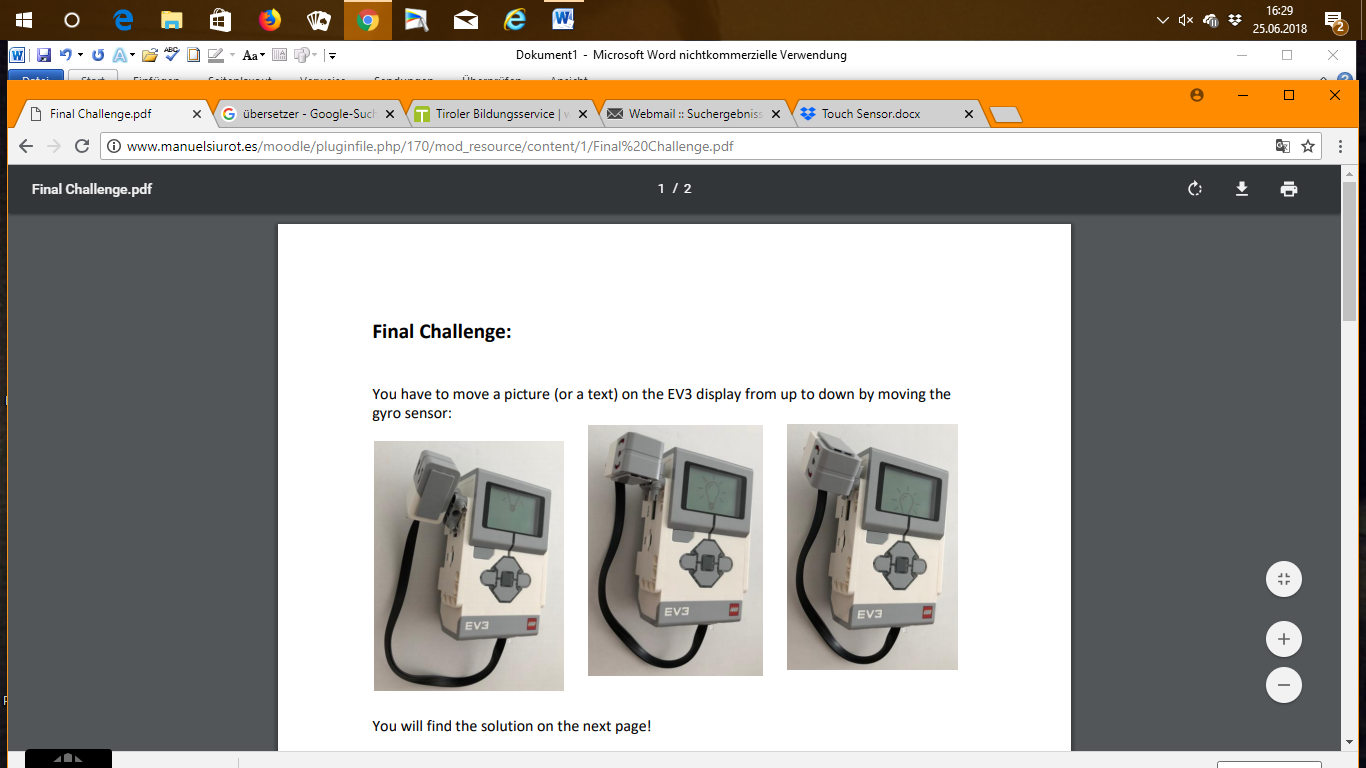 Du findest die Lösung auf der nächsten Seite!LÖSUNG: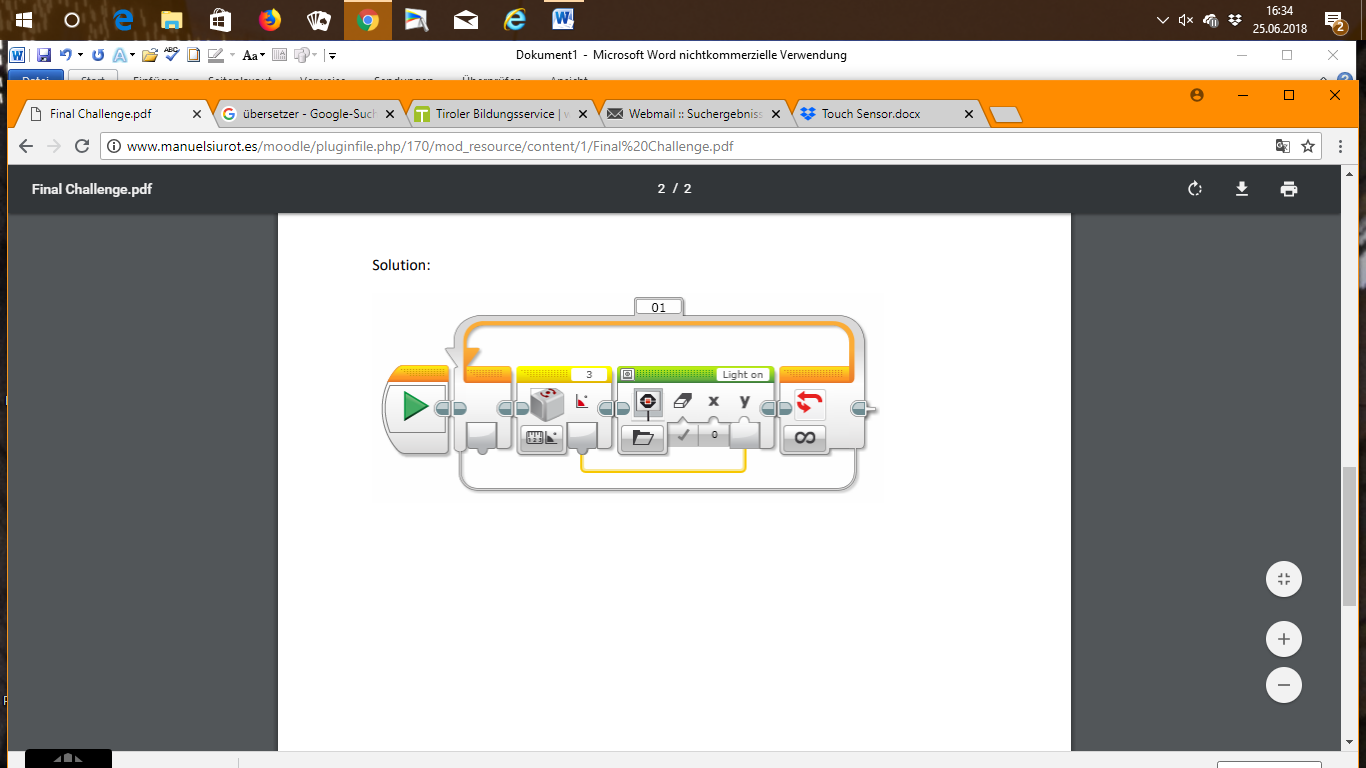 